Report to Community Council TemplateThe template below may be useful for Community Council Members to use when reporting back on sub group activities.There are different ways for updates to be fed back at meetings.  It is important that each Community Council find a way that works best for them in terms of reporting back e.g. verbal accounts.REPORT TO [insert name of] COMMUNITY COUNCIL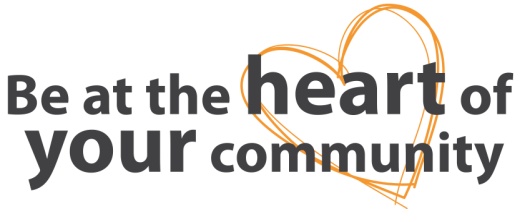 From the [insert name] sub groupPurpose of ReportWhy the report has been prepared.BackgroundPast history of the subject matter, previous decisions taken by Community Council if applicable.ProposalsWhat you are proposing or recommending.DiscussionDiscuss the issues surrounding the report, how and why you have come to the conclusions reached and what has led you to a particular conclusion or recommendation.ConsultationsWhich organisation, agencies, groups or individuals you have spoken to about your proposals and whether or not they are supportive or offered any advice.Financial ImplicationsDescribe any financial implications of the report.  Conclusion & RecommendationsList each of your recommendations in turn, highlighting specific matters requiring decision by the Community Council.Produced By[insert name] Community CouncillorDate[insert date]